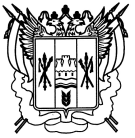 Российская ФедерацияРостовская областьЗаветинский районмуниципальное образование «Киселевское  сельское поселение»Администрация Киселевского  сельского поселенияПостановление№ 5025.04.2018                                                                                              с. Киселевка          На основании Федерального закона от 12.01.1996 № 8-ФЗ «О погребении и похоронном деле», Федерального закона от 06.10.2003  № 131-ФЗ  «Об общих принципах организации местного самоуправления в Российской Федерации», Устава муниципального образования «Киселевское сельское поселение», решения Собрания депутатов Киселевского сельского поселения от 25.04.2018 № 58 «Об утверждении Положения об организации ритуальных услуг и содержания мест погребения и захоронения на территории Киселевского сельского поселения»,ПОСТАНОВЛЯЮ:          1. Утвердить состав Единой  комиссии  об   организации   ритуальных   услуг   и   содержании   мест   погребения   и  захоронения на территории Киселевского сельского поселения согласно приложению.           2.  Настоящее постановление вступает в силу со дня его подписания.           3. Контроль за выполнением настоящего постановления оставляю  за собой.    Глава Администрации    Киселевского сельского поселения                                    Л.И.ПараваеваПостановление вносит ведущий специалист повопросам муниципального хозяйства                                                                                                                 Приложение                                                                                                                                                                                                                                                           к постановлению                                                                                                         Администрации                                                                                                             Киселевского                                                                                                                                                                                                                                                                                                                                                                  сельского поселения                                                                                                              от 25.04.2018 № 50                                                      СОСТАВ                                                                      Единой комиссии по вопросам похоронного дела по осуществлению погребения умерших граждан на территории            муниципального образования «Киселевское сельское поселение»             Ведущий специалист                    по общим вопросам                                                          Л.В.Костеренко Об утверждении составаЕдиной  комиссии 	ПараваеваЛюдмила  Ивановнаглава Администрации Киселевского  сельского поселения,  председатель комиссииКостеренко Лариса Васильевна Члены комиссии:ведущий специалист по общим вопросам Администрации сельского поселения, секретарь комиссииГорковскойВячеслав  Андреевичведущий специалист по вопросам имущественных и земельных отношений Администрации сельского поселенияНикуличев Петр Александровичведущий специалист по вопросам муниципального хозяйства  Администрации  сельского поселенияЛемешкина Валентина Владимировна старший инспектор сектора экономики и финансов Администрации сельского поселения